      БЮЛЛЕТЕНЬ «ОФИЦИАЛЬНЫЙ   ВЕСТНИК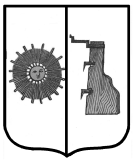         ПРОГРЕССКОГО  СЕЛЬСКОГО ПОСЕЛЕНИЯ»№ 15      27 июля    2023   годаРЕШЕНИЕ СОВЕТА ДЕПУТАТОВ   ПРОГРЕССКОГО СЕЛЬСКОГО ПОСЕЛЕНИЯ24.07.2023 № 151 п. Прогресс                                                                                         О проведении публичных слушаний по проекту решения Совета депутатов Прогресского сельского поселения  «О внесении изменений в Правила благоустройства территории Прогресского сельского поселения»            В  соответствии  с  Федеральным законом  от 06.10.2003 №131-ФЗ «Об общих принципах организации местного самоуправления в Российской Федерации», Уставом Прогресского  сельского  поселения, Порядком  организации  и проведения  публичных  слушаний или  общественных обсуждений  на  территории Прогресского  сельского поселения, утвержденного  решением  Совета  депутатов   Прогресского сельского  поселения  от  31.03.2022  №91 (в ред. от 20.12.2022 №120, от 22.05.2023 №145)   Совет депутатов  Прогресского  сельского поселения    РЕШИЛ:	                                                            1.Провести публичные слушания по проекту решения Совета депутатов  Прогресского сельского поселения «О внесении изменений в Правила благоустройства территории Прогресского сельского поселения» 17 августа 2023  года   в  17  час  15 мин   в здании Администрации Прогресского сельского поселения по    адресу:   п. Прогресс, ул. Зелёная, д. 13.2.Ответственным за проведение публичных слушаний назначить Администрацию Прогресского сельского поселения.3. Предложения по проекту решения Совета депутатов Прогресского сельского поселения «О внесении изменений в Правила благоустройства территории Прогресского сельского поселения» предоставляются в Администрацию Прогресского сельского   поселения   по адресу:  п. Прогресс, ул. Зелёная, д. 13  до  16 августа 2023 года.	4.Опубликовать настоящее решение и проект решения Совета депутатов  Прогресского сельского поселения «О внесении изменений в Правила благоустройства территории Прогресского сельского поселения»  в бюллетене «Официальный вестник Прогресского сельского поселения» и разместить на официальном сайте  Администрации  Прогресского сельского поселения.                                                          Председатель  Совета депутатов                               В. В. Демьянова         проект Российская ФедерацияНовгородская областьБоровичский район СОВЕТ ДЕПУТАТОВ ПРОГРЕССКОГО СЕЛЬСКОГО ПОСЕЛЕНИЯР Е Ш Е Н И Е00.00.2023 № п. ПрогрессО внесении изменений в Правила благоустройства территории Прогресского сельского поселенияВ соответствии с требованиями статьи 212 Гражданского Кодекса РФ, статьи 4 Федерального Закона от 27.02.2003 №29-ФЗ «Об особенностях управления и распоряжения имуществом железнодорожного транспорта», статьи 9 Федерального Закона от 10.01.2003 №17-ФЗ «О железнодорожном транспорте в Российской Федерации», статьями  6, 65 Водного Кодекса Российской Федерации, руководствуясь Федеральным    законом    от    6 октября    2003 года    №131-ФЗ «Об общих принципах организации местного 2самоуправления в Российской Федерации», Уставом Прогресского сельского поселения, Совет депутатов Прогресского сельского поселения  РЕШИЛ:1.Внести изменения в Правила благоустройства территории Прогресского сельского поселения, утвержденные решением Совета депутатов Прогресского сельского поселения от 29.08.2022 №108:1.1. Из абзаца 4 подпункта 2.2 пункта 2 исключить «участках железнодорожных путей, переездов, полос отвода и охранных зон железных дорог, объектах железнодорожного транспорта;,1.2.  Из абзаца 9 подпункта 3.10.1.  пункта 3.10. исключить  слова «вблизи железнодорожных переездов в зоне треугольника видимости»,1.3. Из абзаца   2 подпункта 16.5 пункта 16 исключить слова «на берегах рек и водоемов».2. Опубликовать данное решение в бюллетене «Официальный вестник Прогресского сельского поселения» и разместить на официальном сайте Администрации Прогресского сельского поселения.Председатель Совета Депутатов                                         В.В. ДемьяноваПУБЛИЧНЫЕ СЛУШАНИЯ	17  августа  2023 года в 17 часов 15  минут в  здании Администрации Прогресского  сельского поселения по адресу: Новгородская область, Боровичский район, п. Прогресс, ул. Зелёная, д.13 состоятся публичные слушания по  проекту решения Совета депутатов  Прогресского сельского поселения «О внесении изменений в Правила благоустройства территории Прогресского сельского поселения».Учредитель бюллетеняСовет депутатов Прогресского сельского поселенияВремя подписания в печать:26.07.2023по графику- 12. 00; фактически- 12.00Редакция, издатель, распространительАдминистрация Прогресского сельского поселенияАдрес редакции: Новгородская область,Боровичский район, п. Прогресс, ул. Зелёная, д.13E-mail: adm-progress@yandex.ruГлавный редактор С.В. Николаевател. 47-471, 47-542тираж- 3 экз.Бесплатно